В соответствии с постановлением Главного государственного санитарного врача по Томской области от 15.10.2021 №5 «О проведении профилактических прививок отдельным групп граждан по эпидемическим показаниям на территории Томской области», на основании подпункта 6 пункта 1 статьи 51 Федерального закона от 30 марта 1999 г. №52-ФЗ «О санитарно-эпидемиологическом благополучии населения», пункта 2 статьи 10 Федерального закона от 17 сентября 1998 г. №157-ФЗ «Об иммунопрофилактике инфекционных болезней» Работникам Администрации Колпашевского района в срок до 30.11.2021 пройти вакцинацию первым компонентом или однокомпонентной вакциной, а в срок до 31.12.2021 – вторым компонентом вакцины от новой коронавирусной инфекции (COVID-19), прошедшей государственную регистрацию в Российской Федерации.Работникам Администрации Колпашевского района в срок до 31.12.2021 предоставить главному специалисту по кадрам организационного отдела Администрации Колпашевского района:1) в случае прохождения вакцинации - сертификат о профилактической прививке против новой коронавирусной инфекции (COVID-19), полученный с использованием Единого портала государственных и муниципальных услуг; 2) в случае отказа проходить вакцинацию - письменное заявление об отказе от прохождения вакцинации с указанием причин отказа.Требования пунктов 1 и 2 настоящего распоряжения не распространяются на лиц, имеющих документально подтверждённые противопоказания к вакцинации против новой коронавирусной инфекции (COVID-19) в соответствии с инструкцией по применению иммунобиологических лекарственных препаратов, предназначенных для профилактики COVID-19, а также на лиц переболевших новой коронавирусной инфекцией (COVID-19) или вакцинированных до даты принятия настоящего распоряжения, при условии,  что с даты выздоровления или вакцинации работника прошло не более 6 месяцев.Работникам Администрации Колпашевского района, указанным в пункте 3 настоящего распоряжения, в срок до 31.12.2021 предоставить главному специалисту по кадрам организационного отдела Администрации Колпашевского района:при наличии противопоказания к вакцинации - медицинское заключение о наличии противопоказаний к вакцинации;переболевшим новой коронавирусной инфекцией (COVID-19) – документ, выданный медицинской организацией или сертификат о перенесённом заболевании COVID-19;в случае прохождения вакцинации до даты принятия настоящего распоряжения - сертификат о прохождении вакцинации против новой коронавирусной инфекции (COVID-19) или документ, выданный медицинской организацией, подтверждающий прохождение гражданином вакцинации от новой коронавирусной инфекции (COVID-19).На основании пункта 2 статьи 5 Федерального закона от 17.07.1998 № 157-ФЗ «Об иммунопрофилактике инфекционных болезней», абзаца восьмого части 1 статьи 76 Трудового кодекса Российской Федерации работник, не прошедший обязательную вакцинацию, будет отстранён от работы (не допущен к работе) без сохранения заработной платы до устранения обстоятельств, явившихся основанием для отстранения или не допущения к работе.Начальнику организационного отдела Администрации Колпашевского района (Бардакова Т.Б.):ознакомить под роспись работников Администрации Колпашевского района с настоящим распоряжением;обеспечить сбор, обобщение и хранение информации и документов, указанных в пунктах 2 и 4 настоящего распоряжения;обеспечить предоставление не позднее 29.10.2021 в ОГАУЗ «Колпашевская РБ» списка работающих в Администрации Колпашевского района.Руководителям органов Администрации Колпашевского района, директорам МКУ «Агентство» и МКУ «Архив» принять аналогичные правовые акты.Руководителям Управления образования Администрации Колпашевского района, Управления по культуре, спорту и молодёжной политике Администрации Колпашевского района обеспечить исполнение постановления Главного государственного санитарного врача по Томской области от 15.10.2021 №5 «О проведении профилактических прививок отдельным групп граждан по эпидемическим показаниям на территории Томской области» подведомственными  учреждениями.Рекомендовать органам местного самоуправления поселений Колпашевского района принять аналогичные правовые акты.10. Разместить настоящее распоряжение на официальном сайте органов местного самоуправления муниципального образования «Колпашевский район».11.	Контроль за исполнением настоящего распоряжения возложить на заместителя Главы Колпашевского района по управлению делами Гришаева Д.В. И.о. Главы района							               А.Б.АгеевД.В.Гришаев5 31 41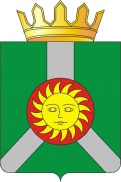 АДМИНИСТРАЦИЯ КОЛПАШЕВСКОГО РАЙОНА ТОМСКОЙ ОБЛАСТИРАСПОРЯЖЕНИЕАДМИНИСТРАЦИЯ КОЛПАШЕВСКОГО РАЙОНА ТОМСКОЙ ОБЛАСТИРАСПОРЯЖЕНИЕАДМИНИСТРАЦИЯ КОЛПАШЕВСКОГО РАЙОНА ТОМСКОЙ ОБЛАСТИРАСПОРЯЖЕНИЕ25.10.2021    №   400  Об организации проведения профилактических прививок (вакцинации) работников против новой коронавирусной инфекции (COVID-19)